Humanities Portfolio ProjectPortfolios will be presented June 16-21 Dear Parents and Students,The Humanities Department is beginning to plan for assessing our students’ growth through an electronic format. Instead of a final exam, students are required to complete a final project that will be a reflective piece based on concepts and skills covered during Humanities classes. This is intended to prepare our students for the next four years of high school and beyond, to showcase personal growth and learning over the past year, reflect on experiences in Humanities, and create an electronic portfolio.Using Prezi ( www.prezi.com) or Google Slides (www.google.ca/slides/about ), illustrate the acquired knowledge and skills.Samples of work, music, videos, and pictures can be used as part of the 10‐15 minute presentation.The presentation has been broken down into the three subject areas to make it easier for students to create the portfolio: Christian Education, followed by Social Studies then English.A range of fully meeting projects will be available for viewing in the Humanities section of the ND School website.The presentation of this project is mandatory for the successful completion of Humanities 8 and is broken down as follows:Student’s signature: _____________________________Parent’s signature: ______________________________Christian Education 8 Competencies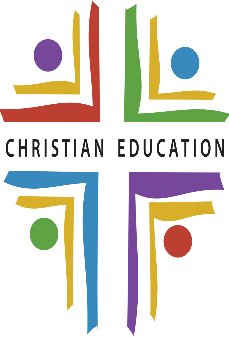 Curriculum Outcomes & ThemesArticulate what it means to be in a covenantal relationship in which he/she is an unconditionally loved child of God and “made in His image” The Bible is God’s revelation of Himself to humanity.Read, interpret and apply Scripture to life.People are called into a living relationship with God and to do His will.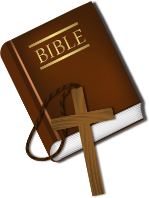 Portfolio Questions:KNOW:Choose an Old Testament figure and discuss one challenge this person faced and how he/she overcame it. How does his/her story apply to your life today? LOVE:How have your studies in Christian Education class helped you grow in your faith, or grown closer to God (what does it mean to grow in faith and provide 3 examples)? Non‐Catholics: Reflect on what we have studied in class. Are there topics or activities we have done which helped you grow in your faith, or grow closer to your community (provide 3 examples)SERVE:Describe the benefits you have received from participating in community service hours. How have you benefitted the community you helped? How has reading scripture inspired you to serve others?Christian Education Portfolio RubricName: ____________________________________ 	                                   
Social Studies 8 Competencies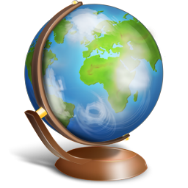 Curriculum OutcomesIdentify and clarify a problem, an issue, or an inquiryCompare daily life, family structures, and gender roles in a variety of civilizations Describe a variety of diverse cultural traditions and world religionsLocate and describe major world landforms, bodies of water, and political boundaries on mapsThemeIt is important to look at the world around us and see how the past has affected the present. If we understand this, then we can be a part of the future.Portfolio Questions:Research a current event providing an article summary that includes: Title of Article /Author/Date of Article/Source (website/publication) Theme Geography/Culture/Government/Technology/Environment/Economics Summary List and Describe the People mentioned in the article List and Describe the Places mentioned in the article Explain the connection(s) between the article and what you have studied in Social Studies Plot the current event on an appropriate country map labeling: Capital City City where event happened, if different from Capital City Major Mountain system in the country Major River that runs through the country Major Body of Water located near the country, if it is not landlocked. Map basics including a legendCurrent EventsTitle of Article: ____________________________________________________Author: __________________________   Date of article: __________________Source: ___________________________________________________________(website/publication)Summary of Article: __________________________________________________________________ _________________________________________________________________________________________________________________________________________________________________________________________________________________________________________________________________________________________________________________________________________________________________________________________________________________________________________________________________________________________________________________________________________________________________________________________________________________________________________________________________________________________________________________________________________________________________List and describe the people mentioned in the article: __________________________________________________________________________________________________________________________________________________________________________________________________________________________________________________________________________________________________________________________________________________________________________________________________________________List and describe the places mentioned in the article: __________________________________________________________________________________________________________________________________________________________________________________________________________________________________________________________________________________________________________________________________________________________________________________________________________________________________________________________________Mapping:Provide a map of the country where your news event occurred.  Label the following details:Capital cityCity where event happened, if different from Capital city.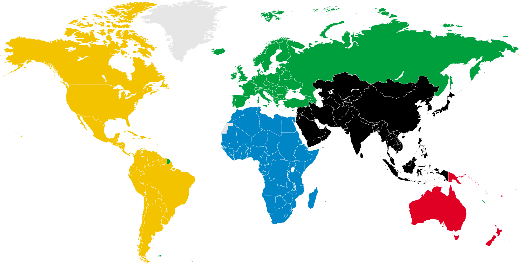 Major mountain system in the countryUse a legend to show event (i.e. movement of refugees) that runs through the country.Major body of water located near the country, if it is not landlocked.Remember mapping basics: border, title, compass, scale (if available), and legend.Use the links below to help locate a map of the country you are looking for:Canada:http://atlas.nrcan.gc.ca/site/english/maps/referenceWorld Country Mapshttp://geography.about.com/library/blank/blxindex.htmContinents & Country Mapshttp://www.worldatlas.com/webimage/testmaps/maps.htmCurrent Event Links:Use the following links to aid you in your research of your current event:www.cnn.com				Cable News Networkwww.bbc.com				British Broadcasting Corporationwww.nytimes.com			The New York Timeswww.ap.org 				The Associated Presswww.reuters.com/news		Reuters News Servicewww.nationalgeographic.com	National Geographic	Social Studies Portfolio RubricName: ________________________                                                                         English Language Arts 8 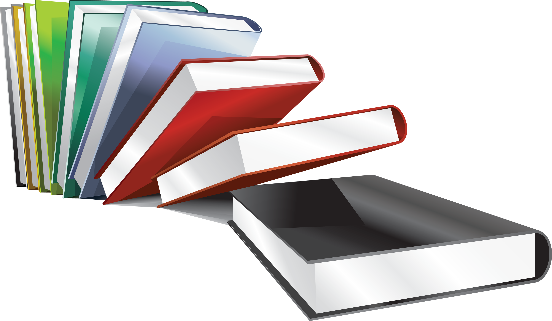 CompetenciesCurriculum OutcomesWrite meaningful personal texts that explore ideas and informationWrite purposeful information texts that express ideas and information Write effective imaginative texts to explore ideas and informationSelect and use a range of strategies to generate, develop, and organize ideas for writing and representingSelect and use a range of drafting and composing strategiesSelect and use a range of strategies to revise, edit, and publish writing & representingUse metacognitive strategies to reflect on and assess their writing and representingUse conventions in writing and representing, appropriate to purpose and audience, to enhance meaning and artistryRecognize and appreciate the role of story, narrative, and oral tradition in expressing First Peoples perspectives, values, beliefs, and points of viewDevelop an awareness of the protocols and ownership associated with First People’s TextPortfolio Questions:Write a reflective paragraph on your newly learned understanding about First Nations traditions and history.Select two paragraphs (or essays) from the 2016-2017 school year:one written between September - Januarya second one written between February - AprilApply the Grade 8 Self-Assessment Rubric to both paragraphs (found at the end of this document)Describe ways your writing has developed/improved from September – April:Writing conventions (sentence structure; spelling; grammar)Writing style (theme statements; examples; commentary; vocabulary)Writing flow (coherence; development of ideas)English Language Arts 8 Portfolio RubricName: ____________________________________________                                          Electronic Portfolio RubricName: ________________________              	                                               Delivery RubricName: ______________________________________                                                              Self-Assessment of Paragraph/Essay RubricName: ______________________________                                                      Humanities 8Humanities 8Humanities 8Communication CompetenciesCommunication CompetenciesChristian Education CompetenciesSocial StudiesCompetenciesEnglish Language Arts CompetenciesOral PresentationElectronic PresentationCategoryMasteringAccomplishingDevelopingBeginningLOVEDefine growing in faith as it relates to your covenant with God3 personal examplesProvides definitions of what it means to grow in faith and provides 3 examplesProvides definitions of what it means to grow in faith and provides 2 examplesProvides definitions of what it means to grow in faith and provides 1 exampleProvides definitions of what it means to grow in faith KNOWThinks about charactersIdentifies 1 characterIdentifies challenges facedDiscusses how challenge overcomeApplication to own lifeStudent identifies character and can identify challenges faced; discussed how they overcame it, and how it applies to their own lifeStudent identifies character and can identify challenges faced; discussed how they overcame itStudent identifies character and can identify challenges facedStudent identifies Old Testament character onlySERVEBenefits of service to selfBenefits of service to othersDescribes community & service; includes a description of how the community benefitted; makes connection to bible from personal experiencesDescribes community and service and includes a description of how the community benefittedDescribes community and service Does not provide an example of serviceCategoryMasteringAccomplishingDevelopingBeginningCurrent Event ArticleCurrent Event ArticleCurrent Event ArticleCurrent Event ArticleCurrent Event ArticleCitation:Title of articleSourceDateAuthorTitle of articleSourceDateTitle of article SourceNo citationSummary:Clearly and accurately summarizes the article and includes a themeClearly summarizes the article with some detail and includes a themeSummarizes article, little details and no theme includedSummary onlyConnections:Connection to 2 or more concepts from SS 8 in great detailConnection to 2 or more concepts from SS 8 in some detailConnection to 1-2 concepts from SS 8 in some detail1-2 concepts explained; no detailsMapMapMapMapMapRelated to Current Event:Related to the articleN/AN/ANot related to the articleOutline Map:IncludedN/AN/ANot includedLabels:Capital city; current event city; major body of water, river; major mountain range, map basicsCapital city; current event city; major body of water, river, some , map basicsCapital city; current event city; major body of water, few, map basics Capital city; current event city, little/no , map basicsCategoryMasteringAccomplishingDevelopingBeginningApplication of:Application of:Application of:Application of:Application of:Rubric:Completed highlights for both rubricsN/AN/ADid not highlight the rubricsDevelopment of Writing:(student uses paragraphs from 2 time periods)Clearly identifies strengths and weaknesses in writing; supports argument of growth with good examples from the two paragraphsHas some success in identifying strengths and weaknesses in writing; supports argument of growth with examples from the two paragraphsAttempts to  identify strengths and weaknesses in writing; supports argument of growth with few examples from the two paragraphsAttempts to  identify strengths and weaknesses in writing; does not support with evidenceReflective ParagraphDemonstrates an understanding of the role of story, narrative, and oral tradition in expressing First Peoples perspectives, values, beliefs, and points of view; and the protocols and ownership of textDemonstrates an awareness of the role of story, narrative, and oral tradition in expressing First Peoples perspectives, values, beliefs, and points of view; and the protocols and ownership of textSomewhat demonstrates an awareness of the role of story, narrative, and oral tradition in expressing First Peoples perspectives, values, beliefs, and points of view; and the protocols and ownership of textDoes not demonstrate awareness or understanding of the role of First nations traditionsCategoryMasteringAccomplishingDevelopingBeginningTime Frame10-15 minFalls within the time frameN/AN/AFalls outside of the time frameAesthetics LayoutEasy to locate all important elements; colours and slides are organized; visuals, videos and music enhance the presentationEasy to locate all important elements; colours and slides are organized; some visuals, videos and music usedEasy to locate all important elements; colours and slides are organized; visuals, videos and music distract from the presentationUnorganized; difficult to locate important elements; visually unappealing EditingNo errors in: spelling, punctuation or grammarOnly 1-3 errors in spelling, punctuation or grammar4-5 errors in spelling, punctuation or grammarMany errors distract from the presentationCategoryMasteringAccomplishingDevelopingBeginningDecorumSteady and tall stance. Both feet firmly planted. Gestures relaxedAppears neat and in control (even if obviously nervous)Fidgety or very rigid. Unimpressive, but not distractingLazy posture and non-committal demeanor, OR major distractionsEye ContactEyes take in entire audience. Gaze used to command attentionGood effort at engaging various parts of roomLittle sustained connection with the room. Heavy reliance on written notes or slidesAlmost no eye contact. Over-reliance on written notes or slidesVoiceStrong voice, projected into all corners and varied in tone to great effectClear and natural speech pattern. Well-rehearsed, but not stiff from memorizationSoft though not unclear. Without inflection. Speech “read” from memoryAudience must strain to hear and understand. Distracting “ums”CategoryMasteringAccomplishingDevelopingBeginningTopic/Theme SentenceClearly states main idea; invitingStates main idea; not overly invitingVaguely states main idea; or main idea is confusingNo clear evidence of a topic/theme sentenceArguments; Examples and CommentaryParagraphs are well written; examples for arguments evident; commentary included Paragraphs are complete; examples for arguments somewhat evident; some commentary Paragraphs include minor examples; lack identifiable commentary Very little of the paragraph format is evidentLanguage Conventions; Organization;Development of IdeasNo errors in spelling or grammar; writing is organized and well developedSome errors in spelling or grammar; mostly organized; evidence of developmentMany errors in spelling or grammar; lacking  organization; minimal developmentThe errors distract from the writing; no organization; not developedSentence StructureAll sentences are well structured and developed fullyMost sentences are well structured and developedSentences have some structure; development is lackingSentences are mostly  incomplete TransitionsVariety of thoughtful transitions used clearly showing connection of ideasTransitions show evidence of how ideas are connectedSome transitions used; connection between ideas not clearTransitions are not used ConclusionConcluding sentence is strong; summary is clear; reader understands the messageConcluding sentence includes a good summary; no loose endsConcluding sentence somewhat summarizes; does not tie up loose endsThere is no clear conclusion